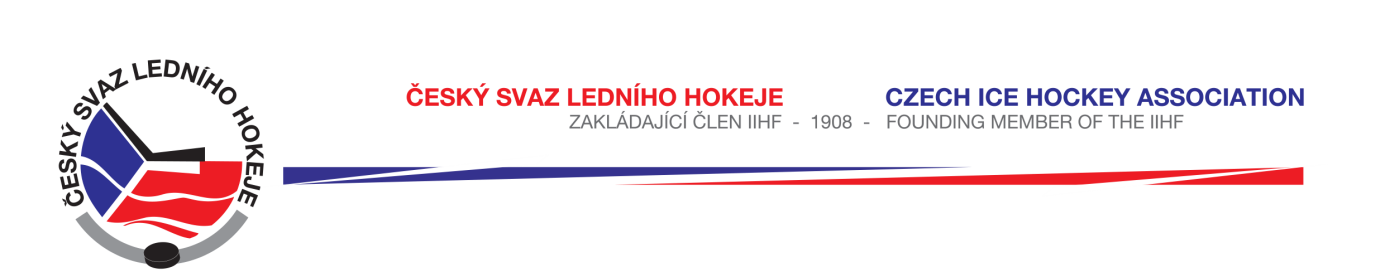 	Královéhradecký KVV ČSLHZápis č. 9/2016-2017Ze zasedání STK – dne 10. 11. 2016 v Hradci KrálovéPřítomni:  J. Šťavík, L. Balášová, V. VotroubekOmluven: T. Topol, P. LuštinecDne 7. 11. 2016 uspořádala STK ve spolupráci s KVV ČSLH schůzku zástupců klubů hrajících soutěž KLM. Schůzky se zúčastnili zástupci HC Dvůr Králové n.L., HC Wikov Hronov, HC Jaroměř, St. Nový Bydžov a SK Třebechovice p.O. Nezúčastnili se zástupci HC Jičín, BK Nová Paka a HC Náchod. Za KVV ČSLH se zúčastnil předseda Mgr. O. Votroubek, předseda KR V. Samek a za STK předseda komise J. Šťavík.Na programu jednání bylo zhodnocení dosavadního průběhu soutěží a úprava technických norem týkajících se střídavého startu hráčů.Zástupci se vyjádřili k dosavadnímu průběhu soutěží. Soutěž běží dle rozpisu soutěží. Je potřeba zajistit odpovídající podmínky pro hostující mužstva. Není přípustné, aby sociální zařízení pro hráče bylo společné s veřejností. Proběhne i kontrola kabin pro rozhodčí na ZS hrající KLM , a to do 30. 11. 2016. Kontrolu provede předseda KVV Mgr. O. Votroubek. Z tohoto důvodu je nutné zajistit přístup k ledu, do kabin hosti a do kabin pro rozhodčí.Předseda KVV podal krátké informace ohledně probíhajícího projektu VTM a připravované rekonstrukce systému mládežnických a žákovských soutěží.Předseda STK J. Šťavík zhodnotil dosavadní průběh soutěže KLM z hlediska komise STK. Poukázal na problematiku střídavých startů a navrhl sjednocení technických norem v tomto bodě dle TN II. ligy mužů. K návrhu proběhla diskuze, ze které vyšel návrh úpravy v tomto znění: Hostování mezi soutěžemi (střídavý start) se povoluje hráčům do 22 let neomezeně, minimálně však na dobu 30 dnů. Hráčům starším 22 let se střídavý start nepovoluje. Do nejvyšší krajské soutěže mužů se povoluje střídavý start ze soutěží: I. liga, II. liga, Liga juniorů. V s. 2016 – 2017 mohou v jednom utkání nastoupit max. 3 takoví hráči, přičemž není omezen počet hráčů roč. narození 1996 a mladších startujících na střídavé hostování. Platnost tohoto znění je od 13. 11. 2016 včetně.Tento návrh odsouhlasilo všech pět přítomných zástupců.Výjimky oproti technickým normám uvedeným v SDŘ i RS KvH KVV může udělit VV ČSLH. Klub je povinen odsouhlasenou výjimku ihned zaslat STK na vědomí.Zástupci se dohodli na další schůzce, která se bude konat před koncem základní části.STK při kontrole zápisů o utkání KLM a průběhu soutěže zjistila, že nebyl nahlášen výsledek utkání č. H1047 HC Náchod – St. Nový Bydžov. Výsledek zadala na výzvu STK do systému Hosys sekretářka svazu dne 10. 11. 2016 odpoledne. STK konstatuje, že došlo k porušení čl. 21 RS odstavec b) a předává k dořešení DK.STK bere na vědomí písemné sdělení SK Třebechovice p.O. ze dne 3.11.2016. Klub odhlašuje družstvo mužů SK Třebechovice B ze soutěže KSM z důvodu nedostatku hráčů. STK ruší veškerá utkání s týmem SK Třebechovice p.O. B včetně dosud sehraných a nezapočítává do tabulky žádné body ani skóre. Soupeři mají v utkáních nalosovaných s týmem Třebechovice p.O. B volno. STK předává k dořešení DK.Zároveň STK mění systém soutěže 2. části KSM – Pohár předsedy KVV ČSLH. Družstva umístěná na 3. - 6. místě po první části hrají dvoukolově, tj. 6 utkání, body z 1. části se nepřenáší.  Týmy, které v této části skončí na 1. a 2. místě sehrají finálová utkání o 1. místo systémem na dvě vítězná utkání, přičemž se začíná na hřišti lépe umístěného týmu po této části. Termíny: 29.1., 5.2., 8.2., 12.2., 19.2., 26.2. a 1.3.,, 5.3., 8.3.2016.Změny oproti RS, hlášení času začátku utkání a oboustranně potvrzené dohody bere STK na vědomí dle systému HoSys.Schválená utkání:KLM	1037 – 1044, 1047KSM 	2022 – 2024, 2025, 2027LSD 	6101, 6156 – 6160						chybí: 6153KLJ  	3019 - 3021KLD 	4018 – 4019, 4038						chybí: 4013	LMŽ/LSŽ 	5037 - 5040, 7034, 7037 – 7040 	KLP 	4540 – 4542, 4546 – 4548,4549 – 4551, 4552 – 4554   	chybí: 4543-4545Mini 08	3543 – 3545, 3546 – 3548, 3549 – 3551, 3552 – 3557, 3558 – 3563   Mini 09	2501 – 2503 – chybí podpis rozh. a zaškrt. pásky ano/ne,  ZS a PS ano/ne  – rozh.MertlíkZapsala: Lucie BalášováČ.utkáníHOKTermínČasZSPoznámka1063Třebechovice –N.Paka7.12.1618:00TRSTK souhlasí2029Lanškroun – N.Město20.11.1617:00LASTK souhlasí4043Frýdlant – Lomnice3.12.1613:30FRSTK souhlasí